PATTO DI RESPONSABILITÀ RECIPROCAtraLa sottoscritta NADIA RIGUCCINI Dirigente Scolastico dell’ISTITUTO COMPRENSIVO BAGNO DI ROMAGNA – con sede in via Lungo Savio 12 Bagno di RomagnaEI genitori (o titolare responsabilità genitoriale) degli alunni frequentanti la scuola dell’infanzia del IC Bagno di Romagna (tutti i plessi)SOTTOSCRIVONO IL SEGUENTE PATTO DI RESPONSABILITÀ RECIPROCA INERENTEle misure organizzative, igienico-sanitarie e i comportamenti individuali volti al contenimento della diffusione del contagio da Covid-19, per la frequenza dell’alunno di cui sopra nell’anno scolastico 2020/2021 alla scuola dell’infanzia di questo istituto.In particolare, il genitore (o titolare di responsabilità genitoriale) dichiara:di essere a conoscenza delle misure di contenimento del contagio da Sars-Cov2 vigenti alla data odierna;che il figlio/a, o un convivente dello stesso all’interno del nucleo familiare non è sottoposto alla misura della quarantena ovvero che non è risultato positivo al COVID-19;di impegnarsi a trattenere il proprio figlio/a al domicilio in presenza di febbre (uguale o superiore a 37,5°) o di altri sintomi quali mal di gola, congestione nasale, congiuntivite, perdita dell’olfatto o del gusto e di informare tempestivamente l’ASL competente e la segreteria di questo Istituto al numero 0543/917174, o via mail al seguente indirizzo foic806001@istruzione.it,  della comparsa dei sintomi o febbre;di essere consapevole ed accettare che il proprio figlio/a potrà essere sottoposto a misurazione della temperatura corporea con termometro senza contatto prima dell’accesso a Scuola o in altro momento scolastico. Che in caso di temperatura uguale o superiore i 37,5° o in presenza di altri sintomi, tra cui quelli sopra citati, si dovrà mettere in atto il protocollo sanitario previsto e immediatamente posto in “isolamento” sotto la vigilanza di un collaboratore scolastico.di essere consapevole ed accettare che, in caso di insorgenza di febbre (temperatura uguale o superiore a 37,5°) o di altri sintomi (tra cui quelli sopra riportati) durante l’orario scolastico, l’Istituto Scolastico provvede all’isolamento dell’adolescente e ad informare immediatamente i familiari, i quali a loro volta informeranno il medico curante, e se il caso provvederanno a contattare il Dipartimento di Sanità Pubblica (DSP) competente per gli approfondimenti previsti.Nel caso sia già stato ufficialmente Istituito il referente del Dipartimento di Sanità Pubblica Territoriale, l’Istituto scolastico provvederà ad informare immediatamente i genitori e lo stesso referente.di essere consapevole ed accettare che, nel caso di positività, l’alunno/a non potrà essere riammesso alle attività SCOLASTICHE fino ad avvenuta e piena guarigione, certificata secondo i protocolli previsti;di essere consapevole che il proprio figlio/a dovrà rispettare le indicazioni igienico sanitarie all’interno della struttura;di essere stato adeguatamente informato DALL’ISTITUTO di tutte le disposizioni organizzative e igienico sanitarie per la sicurezza e per il contenimento del rischio di diffusione del contagio da Covid-19 ed in particolare delle disposizioni per gli accessi e l’uscita dalla struttura;di impegnarsi ad adottare, anche nei tempi e nei luoghi della giornata che il proprio figlio non trascorre nella struttura dedicata alle attività SColastiche, comportamenti di massima precauzione circa il rischio di contagio;di essere consapevole che nel momento di una ripresa di attività di interazione, seppur controllata, non è possibile azzerare il rischio di contagio che invece va ridotto al minimo attraverso la scrupolosa e rigorosa osservanza delle misure di precauzione e sicurezza previste da appositi protocolli per lo svolgimento delle attività; per questo è importante osservare la massima cautela anche al di fuori del contesto delle attività SCOLASTICHE.In particolare, l’Istituto Scolastico dichiaraDi aver adottato un protocollo interno per il contrasto alla diffusione del Sars-Cov2 condiviso con gli organi collegiali d’Istituto, di averne data adeguata diffusione a tutto il personale attraverso momenti informativi e formativi, anche con la pubblicazione nel sito web istituzionale dell’Istituto e con l’affissione all’Albo scolastico.di aver fornito, contestualmente all’iscrizione una puntuale informazione rispetto ad ogni dispositivo organizzativo e igienico sanitario adottato per contenere la diffusione del contagio da Covid-19 e di impegnarsi, durante il periodo di frequenza alle attività SCOLASTICHE, a comunicare eventuali modifiche o integrazioni delle disposizioni;che per la realizzazione delle attività SCOLASTICHE si avvale di personale adeguatamente informato e formato su tutti gli aspetti riferibili alle vigenti normative e sulle procedure igienico sanitarie di contrasto alla diffusione del contagio. Il personale stesso s’impegna ad osservare scrupolosamente ogni prescrizione igienico sanitaria e a recarsi al lavoro solo in assenza di ogni sintomatologia riferibile al Covid-19;di non promuovere attività che comportino il contatto tra gli alunni nei quali è organizzata l’attività;di attenersi rigorosamente e scrupolosamente, nel caso di acclarata infezione da Covid-19 da parte di un alunno o adulto frequentante la struttura a ogni disposizione dell’autorità sanitaria locale.La firma del presente patto impegna le parti a rispettarlo in buona fede. Dal punto di vista giuridico, non libera i soggetti che lo sottoscrivono da eventuali responsabilità in caso di mancato rispetto delle normative relative al contenimento dell’epidemia Covid-19, delle normative ordinarie sulla sicurezza sui luoghi di lavoro, delle Linee guida nazionali, regionali e di Comitati Tecnici Scientifici ufficialmente riconosciti dalla Stato.                      Il genitore	Il Dirigente Scolastico	    NADIA RIGUCCINI(o titolare della responsabilità genitoriale)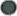 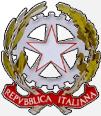 Istituto Comprensivo di Bagno di RomagnaVia Lungosavio,1247021 - Bagno di Romagna (FC) – Tel. 0543 917174 E-mail: FOIC806001@istruzione.it - PEC: FOIC806001@pec.istruzione.it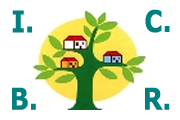 